2023-2024 MS Football Roster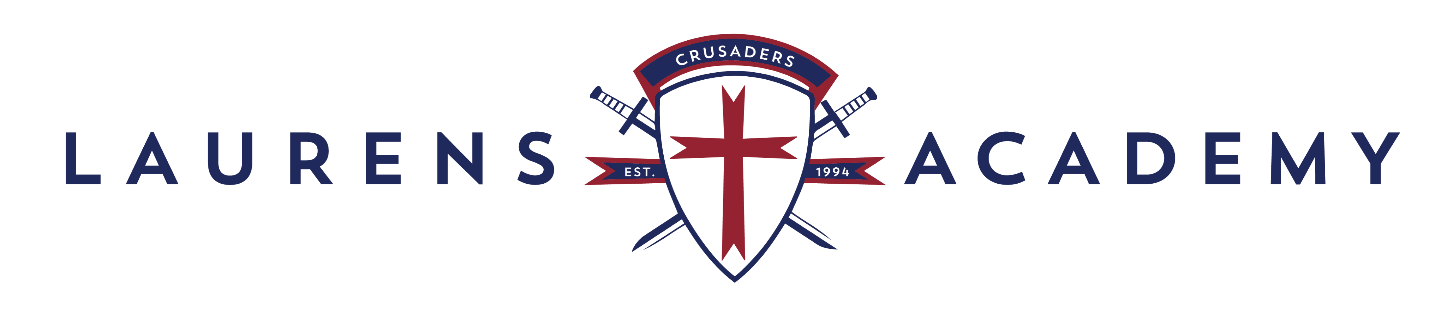 Player Name						Grade		Jeb Walters							8th 		Brock Burton						8th 		Robert Roper						8th 		Trey Oakes							8th 		Mason Cooper						8th 		Cade Kohler							8th 		Carter Bates							7th 		Reid Campbell						7th 		Eli Garrett							7th 		Elias Littleton						7th 		Dominick Mease						7th 		Jensen Tarver						7th 		Bryce Thompson						7th 		Hodges Compton						6th			Wyatt Little							6th			George Sherer						6th 		Parker Wilson 						6th 